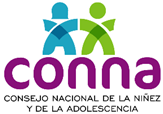 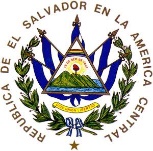 San Salvador, 21 de febrero de 2018Saludos cordiales. En atención a su solicitud No. 005-2018, en la cual requirió: 1. ¿Cuántas entidades de atención a niñez y adolescencia hay en El Salvador? Y del total de las entidades ¿Cuántas se encuentran registradas en el CONNA? ¿Cuántas no están registradas?2. ¿Cuántas entidades de atención a niñez y adolescencia en El Salvador registradas o no registradas en el CONNA, atienden a niñez y adolescencia con discapacidad?Atentamente le envío la información brindada por la Subdirección de  Registro y Vigilancia del CONNA: Las entidades inscritas a la fecha son 124 entidades de atención de la niñez y la adolescencia. Respecto a las no inscritas y que se encuentran funcionando, el Registro Público de Entidades de Atención a la Niñez y la Adolescencia no tiene datos sobre estas entidades; sin embargo, en el año 2012, ISNA reportó 341 entidades que estaban trabajado con niñez y adolescencia. Por otra parte, sobre las entidades de atención que atienden a niñez y adolescencia con discapacidad, hago de su conocimiento que a la fecha son 9 entidades de atención que se encuentran autorizadas y registradas, las cuales se mencionan a continuación:Asociación Pro Ayuda de Personas con Retardo Mental (ASPAPREM).Asociación de Desarrollo Voces de Madres de Niños, Niñas y Adolescentes con Discapacidad de El Salvador (ADVMES).Fundación Salvadoreña de Síndrome Down El Salvador Paraíso Down (PARAISO DOWN).Fundación Pro Educación de El Salvador (FUNPRES).Instituto  Salvadoreño para el Desarrollo Integral de la Niñez y la Adolescencia (ISNA).Asociación de Personas con Discapacidad de Nahulingo.Asociación Hogar de Parálisis Cerebral "Roberto Callejas Montalvo" (HOPAC).Asociación Padre Vito Guarato.Asociación Servicio Voluntario Menonita de El Salvador.Atentamente.Licda. Silvia OrellanaOficial de Información CONNA